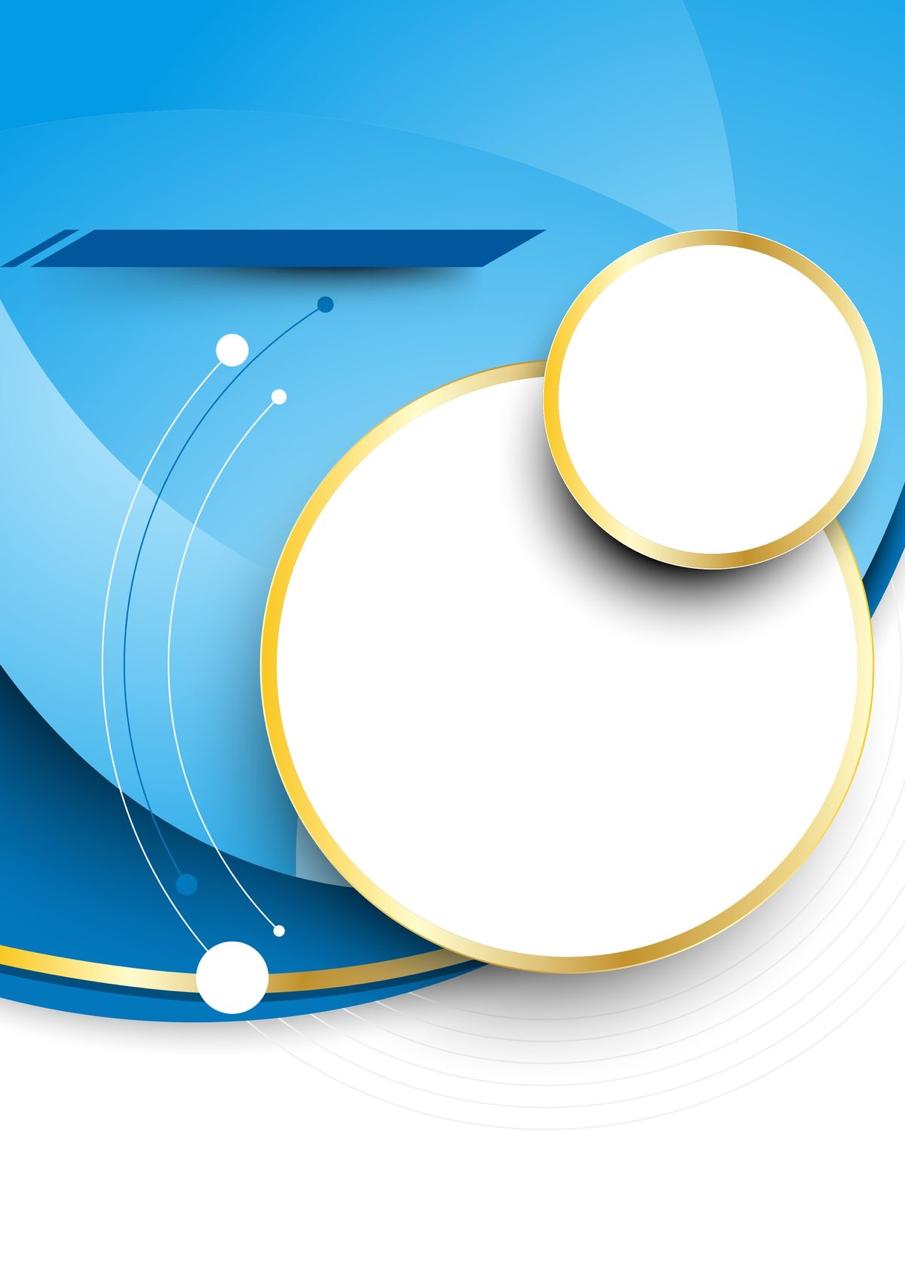 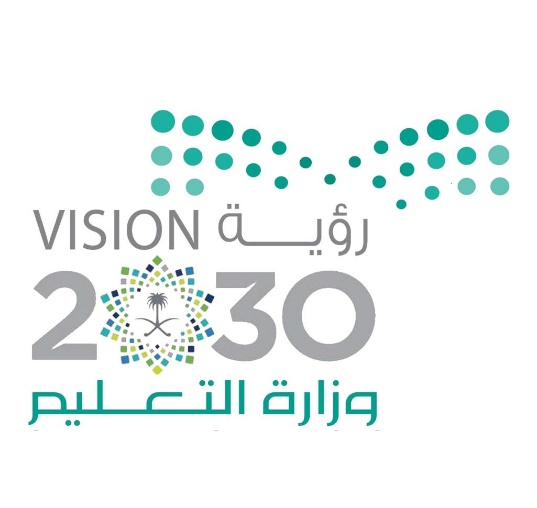 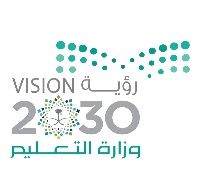 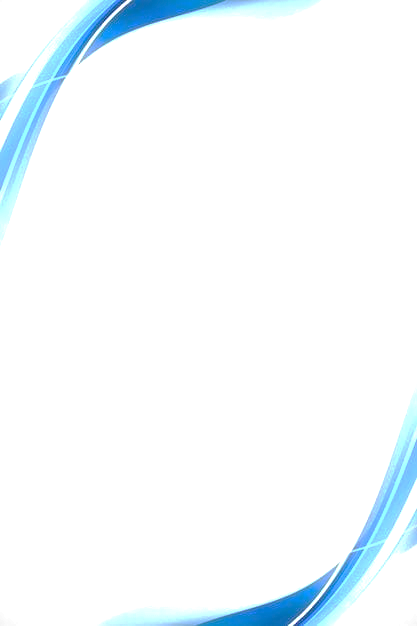 مالنشاط المنفذالجهة المنفذةتاريخ التنفيذملاحظات123456789101112مالنشاط المنفذالجهة المنفذةتاريخ التنفيذملاحظات123456789101112مالنشاط المنفذالجهة المنفذةتاريخ التنفيذملاحظات123456789101112مالنشاط المنفذالجهة المنفذةتاريخ التنفيذملاحظات123456789101112مالنشاط المنفذالجهة المنفذةتاريخ التنفيذملاحظات123456789101112